ügyintéző: 		dr. Vörös Máriatelefonszám: 	06-1-225-7272, 06-20-447-1003e-mail: 		voros.maria@budavar.huTárgy:		gépjármű elszállítás megjelentetéseBRFK I kerületi RendőrkapitányságBudapest Főváros I. kerület Budavári Polgármesteri HivatalHelybenTisztelt Címzettek!A kerékbilincs közterület-felügyelet általi alkalmazására, a járművek elszállítására, valamint a felmerült költségekre vonatkozó szabályokról szóló 55/2009 (X.16.) IRM rendelet 13.§ (2) és (3) bekezdése alapján kérem, hogy a rendőrség valamint az önkormányzat honlapján a 2021. március 19-én 21:00 és 22:30 közötti időszakban az alábbi gépjárművek közterületről történő áthelyezésének tényét megjelentetni szíveskedjenek:Budapest, 2021. március 19.                                                                                   Dr. Kóródi-Juhász Zsolt jegyző                      nevében és megbízásából		               dr. Vörös Mária Éva		                irodavezető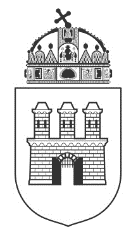 Budapest Főváros I. KerületBudavári Polgármesteri Hivatalközterület-felügyeleti irodagépjármű rendszámahonnan (Budapest I. ker.)hova (Budapest I. ker)IHK-272Fő utca 37Clark Ádám téri nagy parkolóRMY-879Corvin tér 5Clark Ádám téri nagy parkolóSAX-711Corvin tér 1Clark Ádám téri nagy parkolóPIC-261Fő utca 27Clark Ádám téri nagy parkolóRXJ-070Fő utca 21Clark Ádám téri nagy parkolóP-0691520Fő utca 17Clark Ádám téri nagy parkolóPSR-893Fő utca 15Clark Ádám téri nagy parkolóCD029-103Fő utca 13Clark Ádám téri nagy parkolóLSG-501Fő utca 13Clark Ádám téri nagy parkolóIRT-607Fő utca 13Clark Ádám téri nagy parkoló